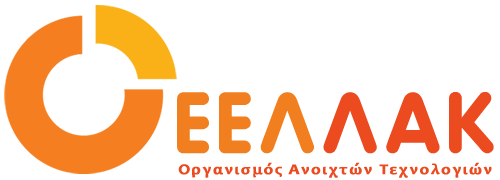 Τετάρτη, 09 Δεκεμβρίου 2020ΔΕΛΤΙΟ ΤΥΠΟΥΞεκίνησε σήμερα το 6ο ICT Security WorldΓια 6η χρονιά φέτος διεξάγεται το διήμερο Συνέδριο «ICT Security World», το οποίο αυτή τη φορά πραγματοποιείται διαδικτυακά την Τετάρτη 9 και την Πέμπτη 10 Δεκεμβρίου. Ο βασικός θεματικός άξονας του φετινού συνεδρίου είναι «Ψηφιακή Ασφάλεια και Προστασία Δεδομένων εν μέσω πανδημίας του COVID-19».Το φετινό συνέδριο, θα επικεντρωθεί θεματολογικά στις εξής κατευθύνσεις:στην ασφαλή χρήση κρίσιμων υποδομών και υπηρεσιών cloud, οι οποίες υποστηρίζουν ήδη την λειτουργία σημαντικών εγκαταστάσεων του ιδιωτικού, τραπεζικού και δημοσίου τομέα.στις σημαντικές αλλαγές στην λειτουργία Επιχειρήσεων και Φορέων εν μέσω κλιμάκωσης της πανδημίας του COVID-19 και την ανάγκη νέων κανόνων στην ασφαλή λειτουργία Επιχειρήσεων και Φορέων.στην αξιοποίηση κλασικών εφαρμογών στην αυτοματοποίηση εργασιών γραφείου, όπως οι  ψηφιακές υπογραφές, η ασφαλή διακίνηση εγγράφων, καθώς και στην αναγκαιότητα ψηφιακής «θωράκισης».στις Στρατηγικές, Τεχνολογίες, Μεθοδολογίες, στα προϊόντα και υπηρεσίες Ψηφιακής Ασφάλειας που αξιοποιούνται προκειμένου να είναι ασφαλή τα Ψηφιακά Συστήματα Πληροφορικής και Επικοινωνιών.στα μέχρι σήμερα αποτελέσματα στην εφαρμογή του Ευρωπαϊκού Κανονισμού General Data Protection Regulation (GDPR) σε Επιχειρήσεις, Τράπεζες, Φορείς, Δημόσιο τομέα.Στις Στρατηγικές ΚυβερνοΑσφάλειας, οι οποίες ενισχύουν το επίπεδο και την αντοχή των δομών και των εσωτερικών διαδικασιών Φορέων, Επιχειρήσεων και Οργανισμών.Στις σχέσεις της διαχείρισης κινδύνων και της εναρμόνισής τους με τους επιχειρησιακούς στόχους για την διασφάλιση των επίτευξη τους.Στην ανάγκη επαρκούς ενημέρωσης των Στελεχών και των Διοικήσεων . για τη διαχείριση ψηφιακών των κινδύνων και των επιπτώσεών τους και τις εναλλακτικές διαδικασίες για την αναπλήρωση των απωλειών.Ο Οργανισμός Ανοιχτών Τεχνολογιών (ΕΕΛΛΑΚ) συμμετέχει στο 6ο ICT Security World με εισήγηση από τον Επίκουρο καθηγητή του Πανεπιστημίου Θεσσαλίας και μέλος του Διοικητικού Συμβουλίου της ΕΕΛΛΑΚ, υπεύθυνο για Ιδιωτικότητα και Ασφάλεια, Δρ. Βασίλη Βλάχο. Η παρουσίαση του κ. Βλάχου με τίτλο "Iομορφικό λογισμικό: Μαθήματα για την αντιμετώπιση του από τον COVID19" έχει ενταχθεί στη θεματική ενότητα “Οι νέοι ψηφιακοί κίνδυνοι για την ασφάλεια των πληροφοριακών και τηλεπικοινωνιακών συστημάτων” και θα πραγματοποιηθεί την Πέμπτη 10 Δεκεμβρίου, μεταξύ 13:30 – 14:30.Δείτε όλο το πρόγραμμα του συνεδρίου εδώ.____Ο Οργανισμός Ανοιχτών Τεχνολογιών - ΕΕΛΛΑΚ ιδρύθηκε το 2008, σήμερα αποτελείται από 31 Πανεπιστήμια, Ερευνητικά Κέντρα και κοινωφελείς φορείς. Ο Οργανισμός Ανοιχτών Τεχνολογιών - ΕΕΛΛΑΚ έχει ως κύριο στόχο να συμβάλλει στην ανοιχτότητα και ειδικότερα στην προώθηση και ανάπτυξη των Ανοιχτών Προτύπων, του Ελεύθερου Λογισμικού, του Ανοιχτού Περιεχομένου, των Ανοιχτών Δεδομένων και των Τεχνολογιών Ανοιχτής Αρχιτεκτονικής στο χώρο της εκπαίδευσης, του δημόσιου τομέα και των επιχειρήσεων στην Ελλάδα, ενώ παράλληλα φιλοδοξεί να αποτελέσει κέντρο γνώσης και πλατφόρμα διαλόγου για τις ανοιχτές τεχνολογίες. Ανάμεσα στους φορείς που συμμετέχουν στον Οργανισμό Ανοιχτών Τεχνολογιών - ΕΕΛΛΑΚ είναι τα πιο πολλά ελληνικά Πανεπιστήμια και Ερευνητικά Κέντρα, ενώ για την υλοποίηση των δράσεων της ο Οργανισμός Ανοιχτών Τεχνολογιών - ΕΕΛΛΑΚ βασίζεται στην συνεργασία και ενεργή συμμετοχή των μελών της και της ελληνικής κοινότητας χρηστών και δημιουργών Ελεύθερου Λογισμικού, Ανοιχτού Περιεχομένου και Τεχνολογιών Ανοιχτής Αρχιτεκτονικής. Ο Οργανισμός Ανοιχτών Τεχνολογιών - ΕΕΛΛΑΚ εκπροσωπεί τα Creative Commons (wiki.creativecommons.org/Greece), είναι ιδρυτικό μέλος του COMMUNIA (www.communia-association.org), είναι ο ελληνικό κόμβος για το Open Data Institute (opendatainstitute.org), και είναι μέλος του Open Budget Initiative (internationalbudget.org/what-we-do/major-ibp-initiatives/open-budget-initiative).Επικοινωνία: Έλενα Μπάρκα 210 2209380, info at eellak.gr